INDIAN MEDICAL ASSOCIATION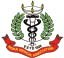 I.M.A. HOUSE, INDRAPRASTHA MARG, NEW DELHI – 110 002.Tel. +91-11-2337 8680, 2337 0473; Fax : +91-11-2337 9470, E.mail : inmedici@vsnl.comAnnual / Life / Direct Membership Application Form (All details to be filled in Block Letters)Member’s SignatureMembership  Proposed  by  Dr.  ________________________  IMA  Hqrs.  Membership  No. ______________________ToThe Honorary Secretary General, IMAIMA House, I.P. Marg, New Delhi – 110 002. Dear Sir,I hereby apply to be enrolled as a member of the Indian Medical Association as 	member through Local Branch _______________________________under the TAMIL NADU State / Territorial Branch of IMA. Member’s Name as per MC / SMC Certificate : IN BLOCK LETTERS) :  		___________________________________________________________________________________________ Father’s / Husband’s Name : 	Date of Birth :          /          /  	     Address  (Permanent  /  Correspondence) _______________________________________________________________________________________________________________________________________________________________________________________________________________________________ Pincode : ____________Clinic  /  Hospital Address ___________________________________________________________________________________________________________________________________________________________________ Mobile No. 	Tel. (R) 	Tel. (Clinic/Hospital)  	                    E.mail  ID  ______________________________________ Aadhar  No.  ____________________  (enclose   xerox copy)Designation  (Practice  /  Job)  : _____________________________________________________________________Registration Details : (Photocopy of Registration Certificate to be enclosed with IMA Hqrs. Form)Registration No. of Medical Council of India / State Council 	Date :  	Service (details) : _____________________________________________________________________________I declare that I am registered with MCI / State Medical Council, I certify that alldetails / documents furnished are true. If my statement is found to be incorrect Date :  	my membership would stand to be cancelled and the fee paid by me to all sections of IMA will be liable to be forfeited by them. I hereby give undertakingthat I shall abide the Rules and Regulations of IMA.	Place : 		Signature of the ApplicantClinic  /  Hospital Address ___________________________________________________________________________________________________________________________________________________________________ Mobile No. 	Tel. (R) 	Tel. (Clinic/Hospital)  	                    E.mail  ID  ______________________________________ Aadhar  No.  ____________________  (enclose   xerox copy)Designation  (Practice  /  Job)  : _____________________________________________________________________Registration Details : (Photocopy of Registration Certificate to be enclosed with IMA Hqrs. Form)Registration No. of Medical Council of India / State Council 	Date :  	Service (details) : _____________________________________________________________________________I declare that I am registered with MCI / State Medical Council, I certify that alldetails / documents furnished are true. If my statement is found to be incorrect Date :  	my membership would stand to be cancelled and the fee paid by me to all sections of IMA will be liable to be forfeited by them. I hereby give undertakingthat I shall abide the Rules and Regulations of IMA.	Place : 		Signature of the ApplicantCertified that I have verified the qualification and registration of the applicant and his eligibility as per rules of IMA for being enrolled as member of the IndianMedical Association. Forwarded to the Hony. Secretary General along with		Signature & Stamp of HFC.	Hony. Secretary, Local BranchCertified that I have verified the qualification and registration of the applicant and his eligibility as per rules of IMA for being enrolled as member of the IndianMedical Association. Forwarded to the Hony. Secretary General along with		Signature & Stamp of HFC.	Hony. Secretary, Local BranchForwarded to IMA Hqrs. along with HFC on  	Signature & Stamp of   Dr.  N. R.T.R. THIAGARAJANHony. State Secretary, IMA TNSBReceived at IMA Hqrs. along with HFC on  	Membership confirmed on  	Signature & Stamp of Hony. Secretary GeneralNB : The Local Branch Secretary will keep a photocopy of this form & forward the original form to State / Terr. Branch Secretary along with Admission Fee & HFC and the State will also retain a photocopy of this form & send the original form along with Admission Fee and HFC to IMA HQs. for proper record maintaining. The journal office will be informed by the Hony. Secretary General by providing addressograph lists to JIMA.Membership will be commence only after it is approved and confirmed by the Hony. Secretary General, IMA (HQs.)NB : The Local Branch Secretary will keep a photocopy of this form & forward the original form to State / Terr. Branch Secretary along with Admission Fee & HFC and the State will also retain a photocopy of this form & send the original form along with Admission Fee and HFC to IMA HQs. for proper record maintaining. The journal office will be informed by the Hony. Secretary General by providing addressograph lists to JIMA.Membership will be commence only after it is approved and confirmed by the Hony. Secretary General, IMA (HQs.)